U našoj školi, dana 30. rujna 2017. godine, održano je Međužupanijsko stručno vijeće nastavnika fizike u srednjim strukovnim školama i gimnazijama Splitsko-dalmatinske i Šibensko-kninske županije. Pozivu na vijeće odazvao se veliki broj nastavnika koji su imali prilike poslušati zanimljiva predavanja, vidjeti pokuse iz mehanike i optike, te se ugodno družiti uz razmjenu iskustava, mišljenja i dojmova.Nakon što je predavače i nastavnike pozdravio ravnatelj škole, mr. sc. Igor Radanović, skup je počeo sa radnim dijelom.Profesor dr. sc. Dragan Poljak govorio je o elektromagnetskim valovima uz osvrt na doprinose Boškovića, Maxwella i Tesle. U vrlo zanimljivom i nadahnutom izlaganju, dr. Poljak je posebno istaknuo važnost Maxwellovog rada koji je promijenio percepciju stvarnosti i postavio temelje brojnih znanstvenih i tehničkih postignuća. Profesor Poljak svojim izlaganjem najbolje svjedoči istinitosti razmišljanja škotskog matematičara i fizičara Peter Guthrie Tait-a: „Ali ljudi njegova kova ne žive uzalud, na neki način ne mogu ni umrijeti. Duh Clerka Maxwella još uvijek živi s nama kroz njegove besmrtne radove i taj duh obraćat će se novim generacijama kroz usta onih koje je inspiriralo njegovo učenje.“Od pojma polja u klasičnoj elektrodinamici i doprinosa Ruđera Boškovića, preko Maxwellove ideje elektromagnetskog vala i neostvarenog sna bežičnog prijenosa energije Nikole Tesle pa do primjene na aktualna istraživanje, dr. Poljak nas je proveo kroz najvažnija postignuća na polju elektromagnetizma, te dočarao duh vremena u kojem su nastajala. Također nas je upoznao s primjenama elektromagnetske teorije na aktualna istraživanja (izloženost ljudi elektromagnetskom zračenju, modeliranje ravnoteže plazme u fuzijskim istraživanjima).Prof. dr. sc. Paško Županović demonstrirao je ovisnost puta o ubrzanju i vremenu kod jednolikog ubrzanog gibanja na primjeru gibanja niz kosinu. Demonstracijom je provjeren teorijski izraz za ovisnost puta o ubrzanju i vremenu kod jednoliko ubrzanog gibanja te prikazan eksperimentalni način zaključivanja o međusobnoj ovisnosti fizikalnih veličina.Dr. sc. Mirko Marušić upoznao nas je s najnovijim istraživanjima crteža učenika u nastavi fizike, konkretno s vizualnim prikazom djelomično određenog fizikalnog problema. Na vrlo zanimljiv način prikazana je analiza učeničkih crteža koja omogućuje zaključke o načinu učeničkog razumijevanja određenih fizikalnih problema.Kolegica Damira Čupić prezentirala je rezultate svog rada o korištenju mobitela kao mjernog uređaja. Upoznala nas je sa tijekom rada, od ideje za takve pokuse, pa do realizacije na konkretnim primjerima napravljenim u nastavi fizike. Kolegica Nela Dželalija govorila nam je o učeničkom razumijevanju realnih i virtualnih slika. Uočavajući koje probleme učenici imaju pri razumijevanju geometrijske optike, osmislila je niz pitanja, zadataka i jednostavnih ali vrlo efektnih pokusa koji rezultiraju boljim učeničkim razumijevanjem geometrijske optike.Skup je protekao u radnom i vrlo ugodnom ozračju. Predavači i nastavnici su se rado družili, razmjenjivali dojmove i sudjelovali u radu skupa.                                                                                                               mr. sc. Olivera Pionić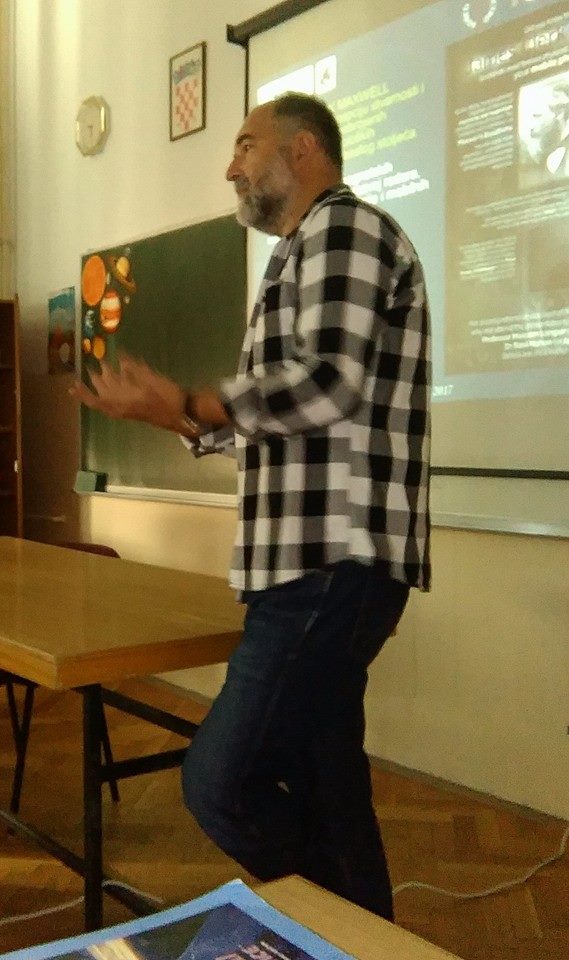 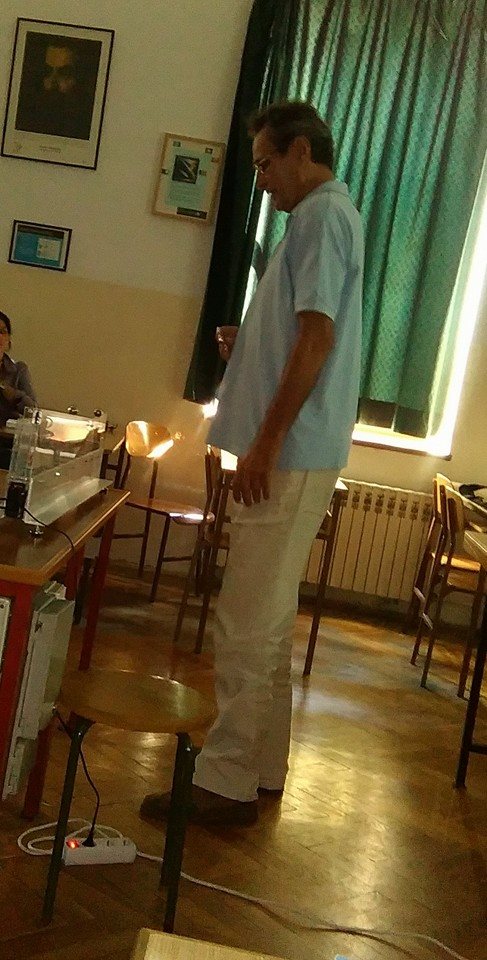 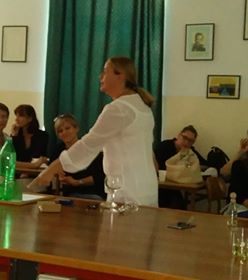 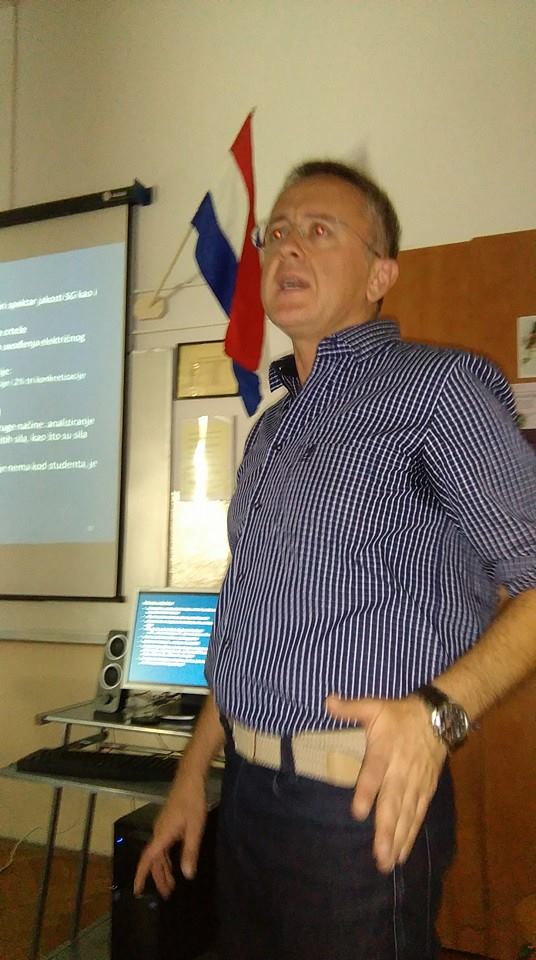 